Текстов модул за статия за пресата (средна дължина)Брой знаци, включително интервалите: 	2,654Брой знаци без интервалите:	2,248[Град] създава своята първа енергийна общност 
[Вашето име] | [дата]
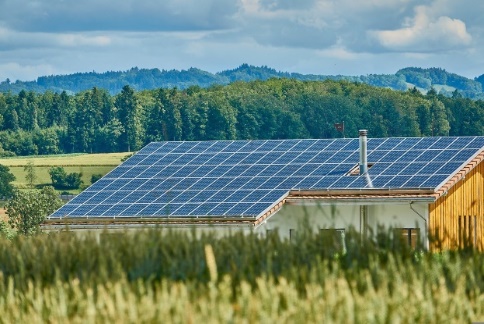 Със създаването на общност за възобновяема енергия, [община] отново е пионер в областта на чистата и устойчива енергия. [Общината, пожарната служба и 25 домакинства] са готови да се присъединят към местна енергийна общност в [град]. Тази полезна инициатива дава възможност на членовете на общността да станат независими от енергийния пазар, да спестят пари и да укрепят дългосрочната икономика на града.Местно производство и потребление на зелена енергияЕнергийните общности предлагат местни решения за глобалната енергийна криза: местно производство – местно потребление. Зелената енергия ще се споделя в общността. На 3 март 2023 г. в [град] детска градина „Слънце“ (15 kWp), гимназия „Изгрев“ (20 kWp), болница „Здраве“ (50 kWp), местната пожарна служба и 25 домакинства ще обединят сили, за да основат енергийна общност. Участниците могат да бъдат просюмъри (производители и потребители) или само потребители. Принципът на функциониране на енергийната общност е прост: всички членове могат да обменят своята местно произведена възобновяема енергия. Например домакинствата ще могат да използват енергията от фотоволтаичните панели на училището през лятната ваканция. Предимства: По-ниски такси и данъци, както и създаване на местна стойност Системата за ценообразуване е изчислена така, че да покрива разходите за изграждане и поддръжка на инсталациите за производство на енергия от ВИ на енергийната общност. Енергийната общност се възползва от по-ниски такси за мрежовите услуги и данъчни облекчения. Това означава, че цената на енергията е по-стабилна в сравнение с пазарната, и в по-голямата си част ще бъде по-евтина от тази на традиционния доставчик на енергия, ориентиран към печалба. [Вижте ключови послания]Хората, ангажирани с проектаà Опишете хората, които стоят зад проекта, за да направите контакта с тях по-лесен. Ако има налична снимка, моля, добавете я. Винаги е хубаво да се види приятелско лице, а не само цитати. J ßПример: XYZ е основател на енергийната общност АВС. Нейният/неговият опит в областта на енергийното право стоят в основата на дейността ѝ/му като двигател на колективни действия. à Създайте лични впечатления. Ако има налична снимка, моля, добавете я.  J ßПример: XYZ е един от първите граждани на [град], които се включиха активно в енергийния проект. Той сподели с нас своята история: „Ние сме много развълнувани да бъдем част от [енергийна общност]. Започнахме като местна енергийна група, помагайки си взаимно по отношение на топлоизолацията на нашите домове, споделяйки съвети за пестене на енергия и споделяне на автомобили в малък мащаб. Сега правим следващата стъпка към енергийна независимост.” à Кажете на хората как могат да се присъединят или да подкрепят Вашия проект, напр. с поле за факти: ßКак можете да се присъедините?Лесно е, ние ще се погрижим за всички формалности, включително за фактурирането. Разгледайте уебсайта Energy4Exampletown.at на [енергийна общност] и страницата ни във Facebook (@ExampleCommunity) за конкретни изисквания и повече информация. Свържете се с нас, за да заявите интерес и да Ви кажем какви са следващите стъпки.à Не забравяйте да посочите Вашите данни за контакт: ßКонтакти[енергийна общност]@[енергийна общност]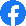 Е-пощаТел.